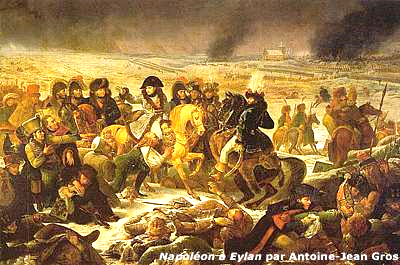 L’EXPIATION (I) (1-23)Waterloo ! Waterloo ! Waterloo ! morne plaine !Comme une onde qui bout dans une urne trop pleine,Dans ton cirque de bois, de coteaux, de vallons,La pâle mort mêlait les sombres bataillons.D’un côté c’est l’Europe et de l’autre la France.Choc sanglant ! des héros Dieu trompait l’espérance ;Tu désertais, victoire, et le sort était las.O Waterloo ! je pleure et je m’arrête, hélas !Car ces derniers soldats de la dernière guerreFurent grands ; ils avaient vaincu toute la terre,Chassé vingt rois, passé les Alpes et le Rhin,Et leur âme chantait dans les clairons d’airain !Le soir tombait ; la lutte était ardente et noire.Il avait l’offensive et presque la victoire ;Il tenait Wellington acculé sur un bois.Sa lunette à la main, il observait parfoisLe centre du combat, point obscur où tressailleLa mêlée, effroyable et vivante broussaille,Et parfois l’horizon, sombre comme la mer.Soudain, joyeux, il dit : Grouchy ! - C’était Blücher.L’espoir changea de camp, le combat changea d’âme,La mêlée en hurlant grandit comme une flamme.La batterie anglaise écrasa nos carrés.Victor HUGO (1802-1885)L’EXPIATION (I) (1-23)Waterloo ! Waterloo ! Waterloo ! morne plaine !Comme une onde qui bout dans une urne trop pleine,Dans ton cirque de bois, de coteaux, de vallons,La pâle mort mêlait les sombres bataillons.D’un côté c’est l’Europe et de l’autre la France.Choc sanglant ! des héros Dieu trompait l’espérance ;Tu désertais, victoire, et le sort était las.O Waterloo ! je pleure et je m’arrête, hélas !Car ces derniers soldats de la dernière guerreFurent grands ; ils avaient vaincu toute la terre,Chassé vingt rois, passé les Alpes et le Rhin,Et leur âme chantait dans les clairons d’airain !Le soir tombait ; la lutte était ardente et noire.Il avait l’offensive et presque la victoire ;Il tenait Wellington acculé sur un bois.Sa lunette à la main, il observait parfoisLe centre du combat, point obscur où tressailleLa mêlée, effroyable et vivante broussaille,Et parfois l’horizon, sombre comme la mer.Soudain, joyeux, il dit : Grouchy ! - C’était Blücher.L’espoir changea de camp, le combat changea d’âme,La mêlée en hurlant grandit comme une flamme.La batterie anglaise écrasa nos carrés.Victor HUGO (1802-1885)L’EXPIATION (I) (1-23)Waterloo ! Waterloo ! Waterloo ! morne plaine !Comme une onde qui bout dans une urne trop pleine,Dans ton cirque de bois, de coteaux, de vallons,La pâle mort mêlait les sombres bataillons.D’un côté c’est l’Europe et de l’autre la France.Choc sanglant ! des héros Dieu trompait l’espérance ;Tu désertais, victoire, et le sort était las.O Waterloo ! je pleure et je m’arrête, hélas !Car ces derniers soldats de la dernière guerreFurent grands ; ils avaient vaincu toute la terre,Chassé vingt rois, passé les Alpes et le Rhin,Et leur âme chantait dans les clairons d’airain !Le soir tombait ; la lutte était ardente et noire.Il avait l’offensive et presque la victoire ;Il tenait Wellington acculé sur un bois.Sa lunette à la main, il observait parfoisLe centre du combat, point obscur où tressailleLa mêlée, effroyable et vivante broussaille,Et parfois l’horizon, sombre comme la mer.Soudain, joyeux, il dit : Grouchy ! - C’était Blücher.L’espoir changea de camp, le combat changea d’âme,La mêlée en hurlant grandit comme une flamme.La batterie anglaise écrasa nos carrés.Victor HUGO (1802-1885)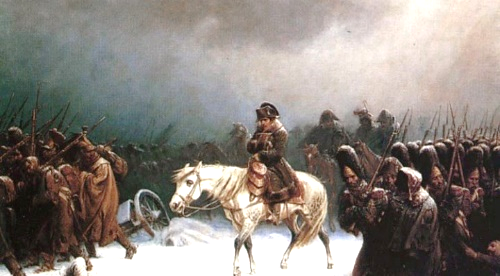 L’EXPIATION (II) (24-42)La plaine, où frissonnaient les drapeaux déchirés,Ne fut plus, dans les cris des mourants qu’on égorge,Qu’un gouffre flamboyant, rouge comme une forge ;Gouffre où les régiments comme des pans de mursTombaient, où se couchaient comme des épis mûrsLes hauts tambours-majors aux panaches énormes,Où l’on entrevoyait des blessures difformes !Carnage affreux ! moment fatal ! L’homme inquietSentit que la bataille entre ses mains pliait.Derrière un mamelon la garde était massée.La garde, espoir suprême et suprême pensée !« Allons ! faites donner la garde ! » cria-t-il.Et, lanciers, grenadiers aux guêtres de coutil,Dragons que Rome eût pris pour des légionnaires,Cuirassiers, canonniers qui traînaient des tonnerres,Portant le noir colback ou le casque poli,Tous, ceux de Friedland et ceux de Rivoli,Comprenant qu’ils allaient mourir dans cette fête,Saluèrent leur dieu, debout dans la tempête.Victor HUGO (1802-1885)L’EXPIATION (II) (24-42)La plaine, où frissonnaient les drapeaux déchirés,Ne fut plus, dans les cris des mourants qu’on égorge,Qu’un gouffre flamboyant, rouge comme une forge ;Gouffre où les régiments comme des pans de mursTombaient, où se couchaient comme des épis mûrsLes hauts tambours-majors aux panaches énormes,Où l’on entrevoyait des blessures difformes !Carnage affreux ! moment fatal ! L’homme inquietSentit que la bataille entre ses mains pliait.Derrière un mamelon la garde était massée.La garde, espoir suprême et suprême pensée !« Allons ! faites donner la garde ! » cria-t-il.Et, lanciers, grenadiers aux guêtres de coutil,Dragons que Rome eût pris pour des légionnaires,Cuirassiers, canonniers qui traînaient des tonnerres,Portant le noir colback ou le casque poli,Tous, ceux de Friedland et ceux de Rivoli,Comprenant qu’ils allaient mourir dans cette fête,Saluèrent leur dieu, debout dans la tempête.Victor HUGO (1802-1885)L’EXPIATION (II) (24-42)La plaine, où frissonnaient les drapeaux déchirés,Ne fut plus, dans les cris des mourants qu’on égorge,Qu’un gouffre flamboyant, rouge comme une forge ;Gouffre où les régiments comme des pans de mursTombaient, où se couchaient comme des épis mûrsLes hauts tambours-majors aux panaches énormes,Où l’on entrevoyait des blessures difformes !Carnage affreux ! moment fatal ! L’homme inquietSentit que la bataille entre ses mains pliait.Derrière un mamelon la garde était massée.La garde, espoir suprême et suprême pensée !« Allons ! faites donner la garde ! » cria-t-il.Et, lanciers, grenadiers aux guêtres de coutil,Dragons que Rome eût pris pour des légionnaires,Cuirassiers, canonniers qui traînaient des tonnerres,Portant le noir colback ou le casque poli,Tous, ceux de Friedland et ceux de Rivoli,Comprenant qu’ils allaient mourir dans cette fête,Saluèrent leur dieu, debout dans la tempête.Victor HUGO (1802-1885)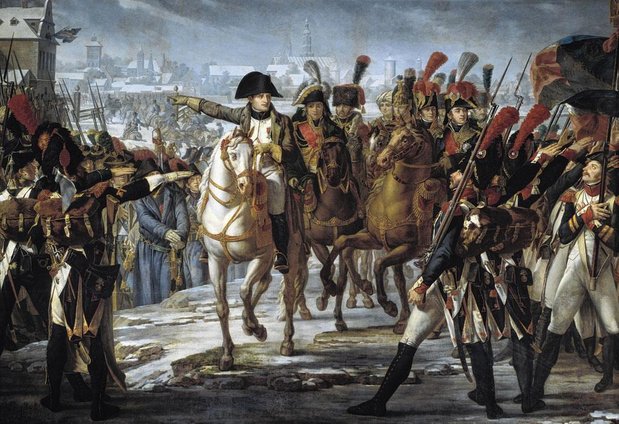 L’EXPIATION (III) (43-64)Leur bouche, d’un seul cri, dit : vive l’empereur !Puis, à pas lents, musique en tête, sans fureur,Tranquille, souriant à la mitraille anglaise,La garde impériale entra dans la fournaise.Hélas ! Napoléon, sur sa garde penché,Regardait, et, sitôt qu’ils avaient débouchéSous les sombres canons crachant des jets de soufre,Voyait, l’un après l’autre, en cet horrible gouffre,Fondre ces régiments de granit et d’acierComme fond une cire au souffle d’un brasier.Ils allaient, l’arme au bras, front haut, graves, stoïques.Pas un ne recula. Dormez, morts héroïques !Le reste de l’armée hésitait sur leurs corpsEt regardait mourir la garde. - C’est alorsQu’élevant tout à coup sa voix désespérée,La Déroute, géante à la face effaréeQui, pâle, épouvantant les plus fiers bataillons,Changeant subitement les drapeaux en haillons,A de certains moments, spectre fait de fumées,Se lève grandissante au milieu des armées,La Déroute apparut au soldat qui s’émeut,Et, se tordant les bras, cria : Sauve qui peut !Victor HUGO (1802-1885)L’EXPIATION (III) (43-64)Leur bouche, d’un seul cri, dit : vive l’empereur !Puis, à pas lents, musique en tête, sans fureur,Tranquille, souriant à la mitraille anglaise,La garde impériale entra dans la fournaise.Hélas ! Napoléon, sur sa garde penché,Regardait, et, sitôt qu’ils avaient débouchéSous les sombres canons crachant des jets de soufre,Voyait, l’un après l’autre, en cet horrible gouffre,Fondre ces régiments de granit et d’acierComme fond une cire au souffle d’un brasier.Ils allaient, l’arme au bras, front haut, graves, stoïques.Pas un ne recula. Dormez, morts héroïques !Le reste de l’armée hésitait sur leurs corpsEt regardait mourir la garde. - C’est alorsQu’élevant tout à coup sa voix désespérée,La Déroute, géante à la face effaréeQui, pâle, épouvantant les plus fiers bataillons,Changeant subitement les drapeaux en haillons,A de certains moments, spectre fait de fumées,Se lève grandissante au milieu des armées,La Déroute apparut au soldat qui s’émeut,Et, se tordant les bras, cria : Sauve qui peut !Victor HUGO (1802-1885)L’EXPIATION (III) (43-64)Leur bouche, d’un seul cri, dit : vive l’empereur !Puis, à pas lents, musique en tête, sans fureur,Tranquille, souriant à la mitraille anglaise,La garde impériale entra dans la fournaise.Hélas ! Napoléon, sur sa garde penché,Regardait, et, sitôt qu’ils avaient débouchéSous les sombres canons crachant des jets de soufre,Voyait, l’un après l’autre, en cet horrible gouffre,Fondre ces régiments de granit et d’acierComme fond une cire au souffle d’un brasier.Ils allaient, l’arme au bras, front haut, graves, stoïques.Pas un ne recula. Dormez, morts héroïques !Le reste de l’armée hésitait sur leurs corpsEt regardait mourir la garde. - C’est alorsQu’élevant tout à coup sa voix désespérée,La Déroute, géante à la face effaréeQui, pâle, épouvantant les plus fiers bataillons,Changeant subitement les drapeaux en haillons,A de certains moments, spectre fait de fumées,Se lève grandissante au milieu des armées,La Déroute apparut au soldat qui s’émeut,Et, se tordant les bras, cria : Sauve qui peut !Victor HUGO (1802-1885)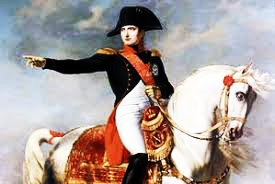 L’EXPIATION (IV) (65-88)Sauve qui peut ! - affront ! horreur ! - toutes les bouchesCriaient ; à travers champs, fous, éperdus, farouches,Comme si quelque souffle avait passé sur eux.Parmi les lourds caissons et les fourgons poudreux,Roulant dans les fossés, se cachant dans les seigles,Jetant shakos, manteaux, fusils, jetant les aigles,Sous les sabres prussiens, ces vétérans, ô deuil !Tremblaient, hurlaient, pleuraient, couraient ! - En un clin d’œil,Comme s’envole au vent une paille enflammée,S’évanouit ce bruit qui fut la grande armée,Et cette plaine, hélas, où l’on rêve aujourd’hui,Vit fuir ceux devant qui l’univers avait fui !Quarante ans sont passés, et ce coin de la terre,Waterloo, ce plateau funèbre et solitaire,Ce champ sinistre où Dieu mêla tant de néants,Tremble encor d’avoir vu la fuite des géants !Napoléon les vit s’écouler comme un fleuve ;Hommes, chevaux, tambours, drapeaux ; - et dans l’épreuveSentant confusément revenir son remords,Levant les mains au ciel, il dit : « Mes soldats morts,Moi vaincu ! mon empire est brisé comme verre.Est-ce le châtiment cette fois, Dieu sévère ? »Alors parmi les cris, les rumeurs, le canon,Il entendit la voix qui lui répondait : Non !Victor HUGO (1802-1885)L’EXPIATION (IV) (65-88)Sauve qui peut ! - affront ! horreur ! - toutes les bouchesCriaient ; à travers champs, fous, éperdus, farouches,Comme si quelque souffle avait passé sur eux.Parmi les lourds caissons et les fourgons poudreux,Roulant dans les fossés, se cachant dans les seigles,Jetant shakos, manteaux, fusils, jetant les aigles,Sous les sabres prussiens, ces vétérans, ô deuil !Tremblaient, hurlaient, pleuraient, couraient ! - En un clin d’œil,Comme s’envole au vent une paille enflammée,S’évanouit ce bruit qui fut la grande armée,Et cette plaine, hélas, où l’on rêve aujourd’hui,Vit fuir ceux devant qui l’univers avait fui !Quarante ans sont passés, et ce coin de la terre,Waterloo, ce plateau funèbre et solitaire,Ce champ sinistre où Dieu mêla tant de néants,Tremble encor d’avoir vu la fuite des géants !Napoléon les vit s’écouler comme un fleuve ;Hommes, chevaux, tambours, drapeaux ; - et dans l’épreuveSentant confusément revenir son remords,Levant les mains au ciel, il dit : « Mes soldats morts,Moi vaincu ! mon empire est brisé comme verre.Est-ce le châtiment cette fois, Dieu sévère ? »Alors parmi les cris, les rumeurs, le canon,Il entendit la voix qui lui répondait : Non !Victor HUGO (1802-1885)L’EXPIATION (IV) (65-88)Sauve qui peut ! - affront ! horreur ! - toutes les bouchesCriaient ; à travers champs, fous, éperdus, farouches,Comme si quelque souffle avait passé sur eux.Parmi les lourds caissons et les fourgons poudreux,Roulant dans les fossés, se cachant dans les seigles,Jetant shakos, manteaux, fusils, jetant les aigles,Sous les sabres prussiens, ces vétérans, ô deuil !Tremblaient, hurlaient, pleuraient, couraient ! - En un clin d’œil,Comme s’envole au vent une paille enflammée,S’évanouit ce bruit qui fut la grande armée,Et cette plaine, hélas, où l’on rêve aujourd’hui,Vit fuir ceux devant qui l’univers avait fui !Quarante ans sont passés, et ce coin de la terre,Waterloo, ce plateau funèbre et solitaire,Ce champ sinistre où Dieu mêla tant de néants,Tremble encor d’avoir vu la fuite des géants !Napoléon les vit s’écouler comme un fleuve ;Hommes, chevaux, tambours, drapeaux ; - et dans l’épreuveSentant confusément revenir son remords,Levant les mains au ciel, il dit : « Mes soldats morts,Moi vaincu ! mon empire est brisé comme verre.Est-ce le châtiment cette fois, Dieu sévère ? »Alors parmi les cris, les rumeurs, le canon,Il entendit la voix qui lui répondait : Non !Victor HUGO (1802-1885) L’EXPIATIONWaterloo ! Waterloo ! Waterloo ! morne plaine !Comme une onde qui bout dans une urne trop pleine,Dans ton cirque de bois, de coteaux, de vallons,La pâle mort mêlait les sombres bataillons.D’un côté c’est l’Europe et de l’autre la France.Choc sanglant ! des héros Dieu trompait l’espérance ;Tu désertais, victoire, et le sort était las.O Waterloo ! je pleure et je m’arrête, hélas !Car ces derniers soldats de la dernière guerreFurent grands ; ils avaient vaincu toute la terre,Chassé vingt rois, passé les Alpes et le Rhin,Et leur âme chantait dans les clairons d’airain !Le soir tombait ; la lutte était ardente et noire.Il avait l’offensive et presque la victoire ;Il tenait Wellington acculé sur un bois.Sa lunette à la main, il observait parfoisLe centre du combat, point obscur où tressailleLa mêlée, effroyable et vivante broussaille,Et parfois l’horizon, sombre comme la mer.Soudain, joyeux, il dit : Grouchy ! - C’était Blücher.L’espoir changea de camp, le combat changea d’âme,La mêlée en hurlant grandit comme une flamme.La batterie anglaise écrasa nos carrés.IILa plaine, où frissonnaient les drapeaux déchirés,Ne fut plus, dans les cris des mourants qu’on égorge,Qu’un gouffre flamboyant, rouge comme une forge ;Gouffre où les régiments comme des pans de mursTombaient, où se couchaient comme des épis mûrsLes hauts tambours-majors aux panaches énormes,Où l’on entrevoyait des blessures difformes !Carnage affreux ! moment fatal ! L’homme inquietSentit que la bataille entre ses mains pliait.Derrière un mamelon la garde était massée.La garde, espoir suprême et suprême pensée !« Allons ! faites donner la garde ! » cria-t-il.Et, lanciers, grenadiers aux guêtres de coutil,Dragons que Rome eût pris pour des légionnaires,Cuirassiers, canonniers qui traînaient des tonnerres,Portant le noir colback ou le casque poli,Tous, ceux de Friedland et ceux de Rivoli,Comprenant qu’ils allaient mourir dans cette fête,Saluèrent leur dieu, debout dans la tempête.IIILeur bouche, d’un seul cri, dit : vive l’empereur !Puis, à pas lents, musique en tête, sans fureur,Tranquille, souriant à la mitraille anglaise,La garde impériale entra dans la fournaise.Hélas ! Napoléon, sur sa garde penché,Regardait, et, sitôt qu’ils avaient débouchéSous les sombres canons crachant des jets de soufre,Voyait, l’un après l’autre, en cet horrible gouffre,Fondre ces régiments de granit et d’acierComme fond une cire au souffle d’un brasier.Ils allaient, l’arme au bras, front haut, graves, stoïques.Pas un ne recula. Dormez, morts héroïques !Le reste de l’armée hésitait sur leurs corpsEt regardait mourir la garde. - C’est alorsQu’élevant tout à coup sa voix désespérée,La Déroute, géante à la face effaréeQui, pâle, épouvantant les plus fiers bataillons,Changeant subitement les drapeaux en haillons,A de certains moments, spectre fait de fumées,Se lève grandissante au milieu des armées,La Déroute apparut au soldat qui s’émeut,Et, se tordant les bras, cria : Sauve qui peut !IVSauve qui peut ! - affront ! horreur ! - toutes les bouchesCriaient ; à travers champs, fous, éperdus, farouches,Comme si quelque souffle avait passé sur eux.Parmi les lourds caissons et les fourgons poudreux,Roulant dans les fossés, se cachant dans les seigles,Jetant shakos, manteaux, fusils, jetant les aigles,Sous les sabres prussiens, ces vétérans, ô deuil !Tremblaient, hurlaient, pleuraient, couraient ! - En un clin d’œil,Comme s’envole au vent une paille enflammée,S’évanouit ce bruit qui fut la grande armée,Et cette plaine, hélas, où l’on rêve aujourd’hui,Vit fuir ceux devant qui l’univers avait fui !Quarante ans sont passés, et ce coin de la terre,Waterloo, ce plateau funèbre et solitaire,Ce champ sinistre où Dieu mêla tant de néants,Tremble encor d’avoir vu la fuite des géants !Napoléon les vit s’écouler comme un fleuve ;Hommes, chevaux, tambours, drapeaux ; - et dans l’épreuveSentant confusément revenir son remords,Levant les mains au ciel, il dit : « Mes soldats morts,Moi vaincu ! mon empire est brisé comme verre.Est-ce le châtiment cette fois, Dieu sévère ? »Alors parmi les cris, les rumeurs, le canon,Il entendit la voix qui lui répondait : Non !Victor HUGO (1802-1885)